Richard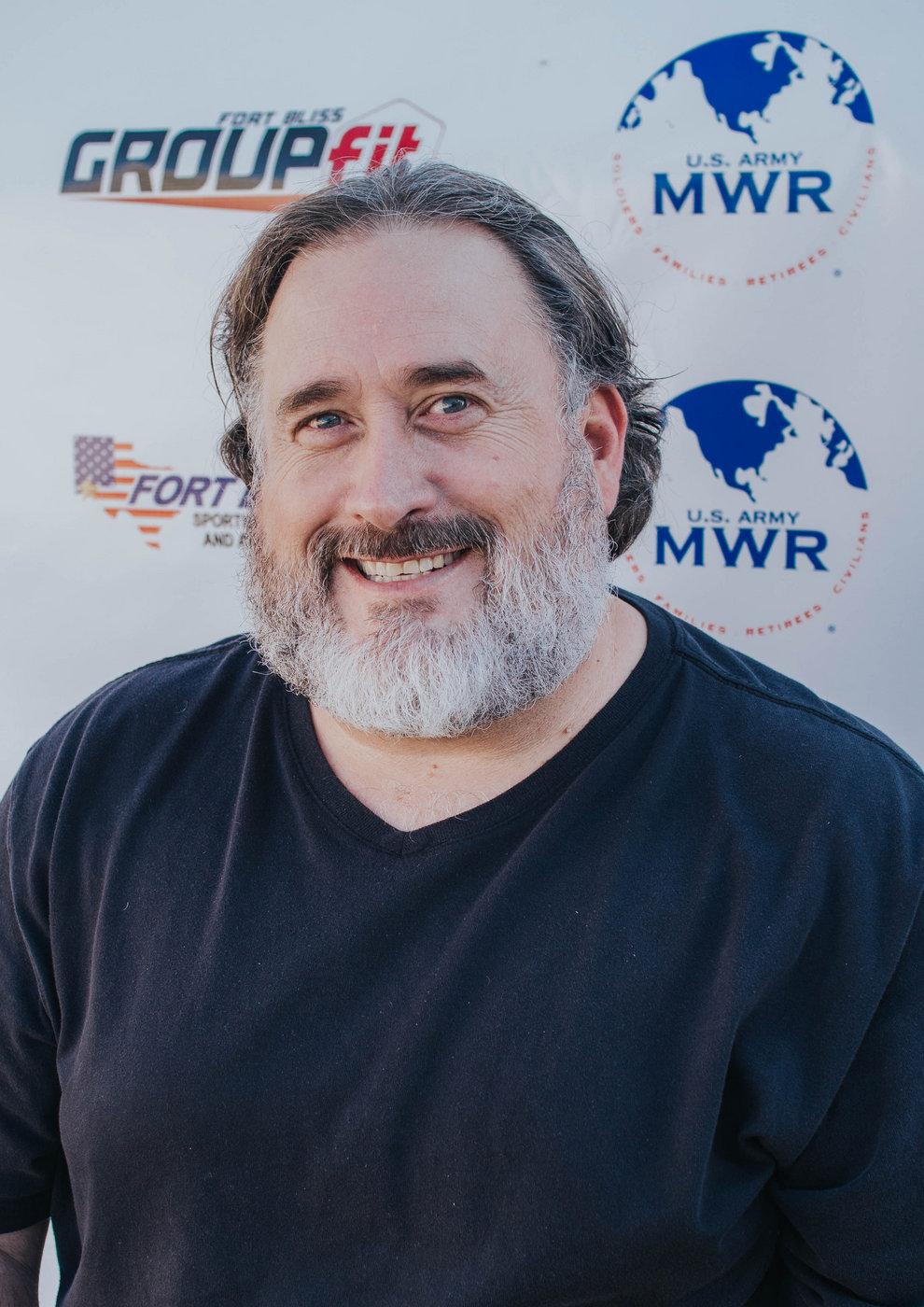 Massage Philosophy: Touch is a powerful tool. Why am I a Massage Therapist:I want to help people and I learned early on that massage was the way I could do that.  Biggest Guilty Pleasure: Elvira: Mistress of the Dark and Bollywood Movies. 